НИР:2.20 Количество научных монографий изданных в Казахстане и странах ближнего зарубежья:1. Интегративная теория дискурса: Монография. - Алматы: Қазақ университеті, 2015.- 260 с.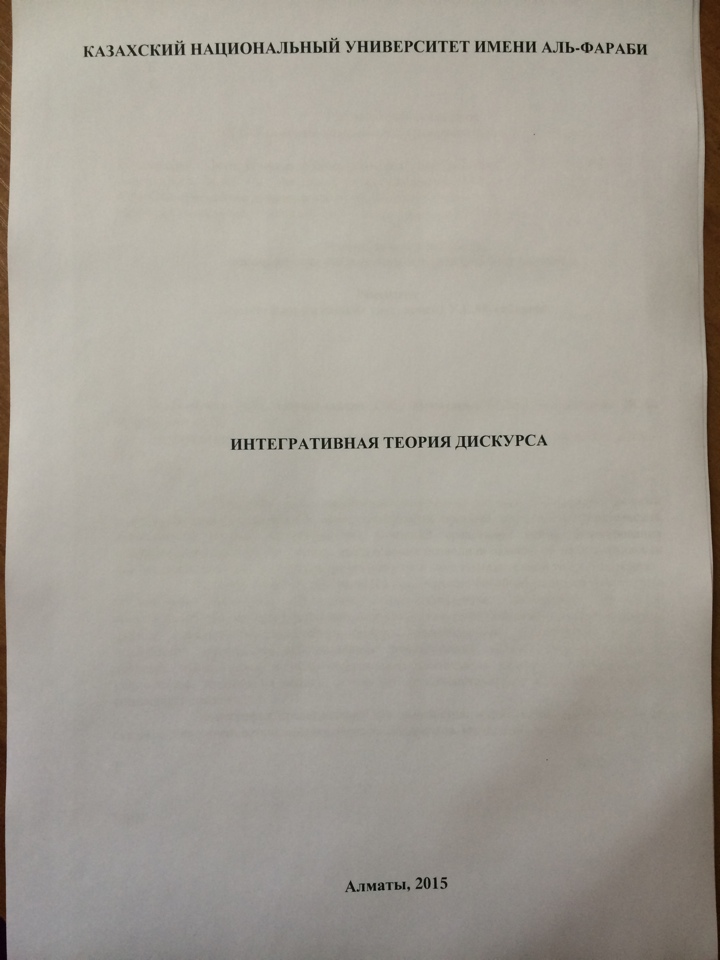 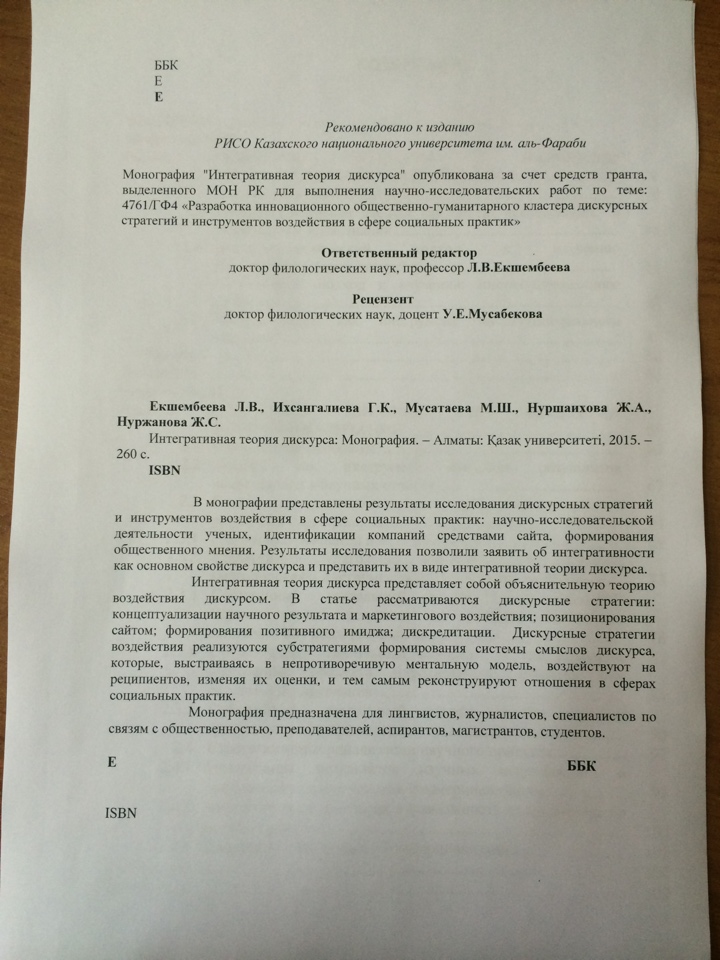 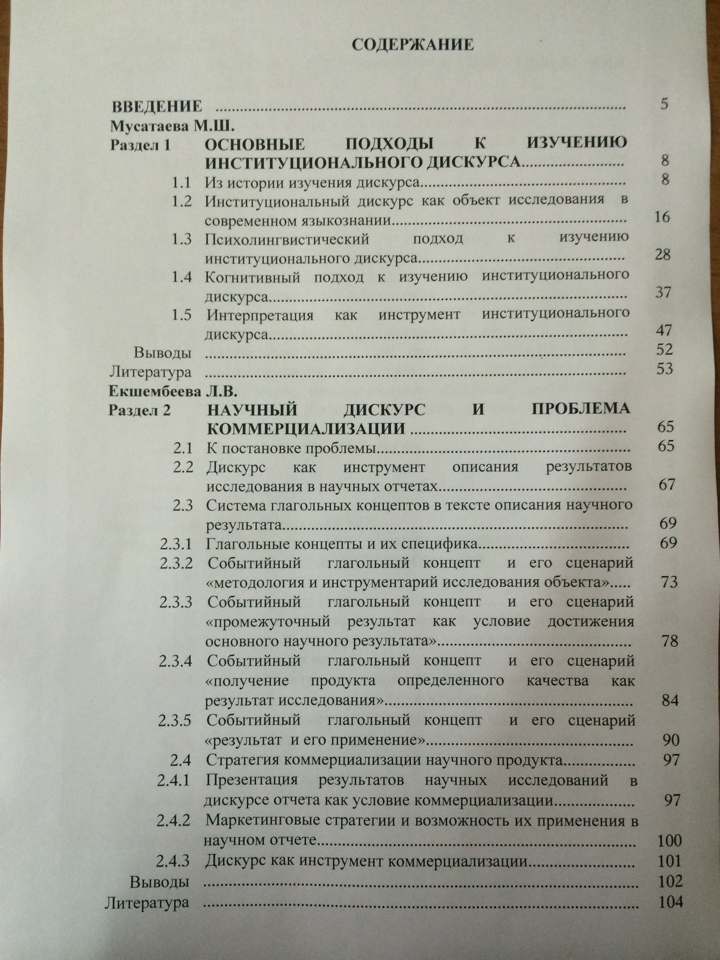 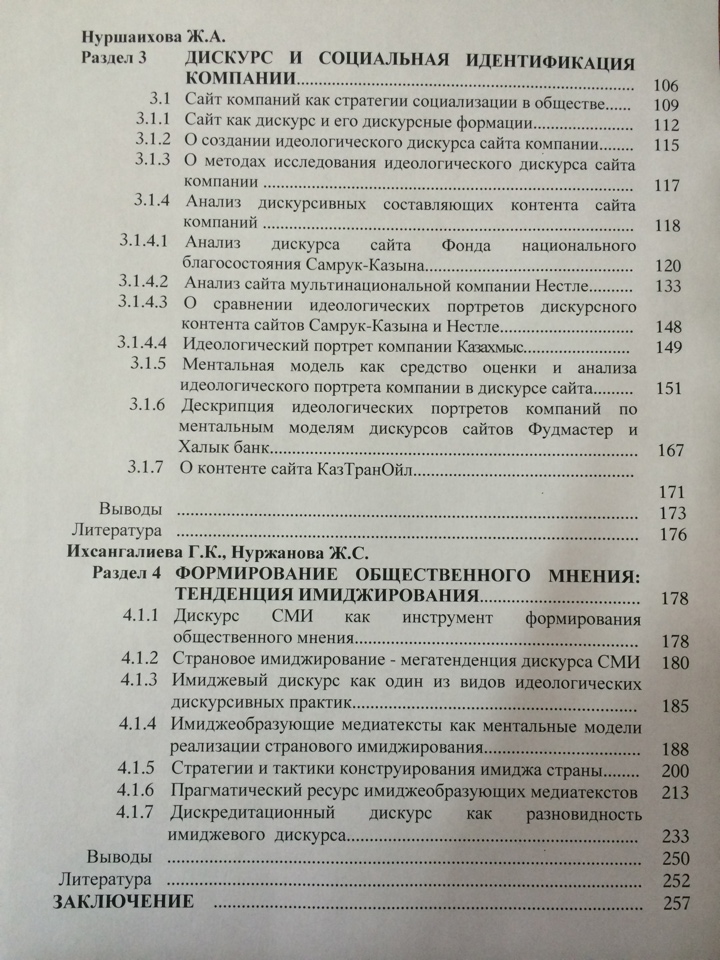 УМР:1.3 Количество учебников и учебных пособий рекомендованных РИСО (Издательство «Қазақ Университеті»1. Дискурс-анализ в лнгвистике: Учебное пособие для магистрантов специальности "Русский язык и литература". - Алматы: Қазақ университеті, 2015.- 143 с.